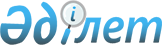 Об утверждении Технического регламента "Требования к неавтоматическим весоизмерительным приборам"
					
			Утративший силу
			
			
		
					Постановление Правительства Республики Казахстан от 22 декабря 2008 года № 1195. Утратило силу постановлением Правительства Республики Казахстан от 30 января 2017 года № 29
      Сноска. Утратило силу постановлением Правительства РК от 30.01.2017 № 29 (вводится в действие со дня его первого официального опубликования).
      В соответствии с законами Республики Казахстан от 9 ноября 2004 года " О техническом регулировании" и от 7 июня 2000 года " Об обеспечении единства измерений" Правительство Республики Казахстан ПОСТАНОВЛЯЕТ : 
      1. Утвердить прилагаемый Технический регламент "Требования к неавтоматическим весоизмерительным приборам". 
      2. Настоящее постановление вводится в действие по истечении шести месяцев со дня первого официального опубликования.  Технический регламент
"Требования к неавтоматическим весоизмерительным приборам" 
1. Область применения
      1. Объектами настоящего Технического регламента "Требования к неавтоматическим весоизмерительным приборам" (далее - Технический регламент) являются все неавтоматические весоизмерительные приборы, служащие для определения массы тела, именуемые в дальнейшем "весы". 
      Требования настоящего Технического регламента распространяются на весы: 
      1) используемые в сфере государственного метрологического контроля, в соответствии с Законом Республики Казахстан от 7 июня 2000 года "Об обеспечении единства измерений" (далее - Закон); 
      2) используемые вне сферы государственного метрологического контроля. 
      Идентификация весов производится путем использования перечня продукции, на которую распространяется действие настоящего Технического регламента, в соответствии с приложением 1 к настоящему Техническому регламенту, их маркировки и установления определения ими массы тела. 
      2. Настоящий Технический регламент направлен на защиту прав и законных интересов граждан и экономики Республики Казахстан от последствий недостоверных результатов измерений, выполненных с применением весов. 
      3. Основным опасным фактором (риском), который следует избегать, является использование весов, несоответствующих требованиям настоящего Технического регламента. 
      4. Требования настоящего Технического регламента не распространяются на весы, ввозимые на период проведения выставок, научных симпозиумов и других мероприятий, предусматривающих временный ввоз весов не в измерительных целях на территорию Республики Казахстан с последующим вывозом.  2. Термины и определения
      5. В настоящем Техническом регламенте используются термины и определения, установленные Законами Республики Казахстан от 7 июня 2000 года " Об обеспечении единства измерений" и от 9 ноября 2004 года " О техническом регулировании", а также следующие: 
      1) неавтоматический весоизмерительный прибор - средство измерений, предназначенное для определения массы тела в условиях действия на него гравитационных сил (путем использования действия силы тяжести на это тело), требующее действия (участия) оператора в ходе взвешивания; 
      2) цена деления (d) - разность значений массы, соответствующих двум соседним отметкам шкалы весов с аналоговым отсчетным устройством, или значение массы, соответствующее дискретности отсчета весов; 
      3) точность - характеристика качества весов, отражающая близость их погрешности к нулю; 
      4) класс точности - обобщенная характеристика весов, определяемая пределами допускаемых основных и дополнительных погрешностей, а также другими свойствами, влияющими на точность, значение которой устанавливают в нормативных документах на отдельные виды весов; 
      5) поставщик - юридическое лицо, в том числе иностранное, или индивидуальный предприниматель, осуществляющий от своего имени реализацию весов; 
      6) многоинтервальные весы - весы, имеющие один диапазон взвешивания, который разбит на отдельные поддиапазоны с различными интервалами шкалы, которые устанавливаются автоматически как при увеличении, так и при уменьшении нагрузки; 
      7) показывающее устройство - составная часть весов, с которой возможно прямое считывание результатов взвешивания; 
      8) ввод в эксплуатацию - документально оформленное событие, фиксирующее готовность весов к применению по назначению; 
      9) устройство установки на нуль - устройство, при помощи которого весы приводятся к нулевому положению; 
      10) диапазон взвешивания - диапазон между наименьшим и наибольшим пределом взвешивания; 
      11) весы с несколькими диапазонами взвешивания - весы, имеющие два или более диапазонов взвешивания с различной максимально воспринимаемой нагрузкой и различным интервалом шкалы для одного и того же грузоприемного устройства. Каждый диапазон начинается с нуля и заканчивается значением максимально воспринимаемой нагрузки; 
      12) наибольший предел взвешивания (НПВ), наименьший предел взвешивания (НмПВ) - значения величины нагрузки, ограничивающие диапазон измерений снизу и сверху (слева и справа); 
      13) производитель - юридическое лицо, в том числе иностранное, или индивидуальный предприниматель, осуществляющий от своего имени производство весов; 
      14) цена поверочного деления (е) - условная величина, выраженная в единицах массы, используемая при классификации весов и нормировании требований точности к ним; 
      15) число поверочных делений - отношение наибольшего предела взвешивания к цене поверочного деления (n = НПВ/е); 
      16) размещение весов на рынке - предоставление производителем (поставщиком) весов для их выпуска в обращение; 
      17) обращение весов на рынке - движение весов от производителя к пользователю (потребителю), охватывающее все процессы, которые проходят весы после завершения их производства.  3. Условия обращения весов на рынке Республики Казахстан
      6. Весы, размещенные на рынке Республики Казахстан должны соответствовать требованиям Закона и настоящего Технического регламента. 
      Весы, находящиеся в обращении, применение которых относится к перечисленным в подпункте 1) пункта 1 настоящего Технического регламента, должны соответствовать требованиям, установленным Законом и настоящим Техническим регламентом и иметь документы, подтверждающие соответствие весов, согласно приложению 2 настоящего Технического регламента. 
      В тех случаях, когда весы включают в себя устройства или связаны с устройствами, которые не используются для видов применения, перечисленных в подпункте 1) пункта 1 настоящего Технического регламента, такие устройства, а также весы, перечисленные в подпункте 2) пункта 1 настоящего Технического регламента, могут не соответствовать требованиям, установленным в главах 4 и 5 настоящего Технического регламента. 
      Вышеуказанные устройства не должны влиять на результаты измерений. 
      7. Весы должны укомплектовываться и использоваться в соответствии с технической документацией, содержащей информацию об условиях эксплуатации, и в соответствии с требованиями настоящего Технического регламента. 
      8. В случае выявления весов, промаркированных знаком утверждения типа согласно статье 17 Закона , приведенного в главе 7 настоящего Технического регламента, которые не соответствуют требованиям настоящего Технического регламента, уполномоченный орган в области технического регулирования и метрологии должен принимать меры в соответствии с действующим законодательством в области обеспечения единства измерений .  4. Метрологические требования
      9. Единицы массы 
      Применяемые единицы массы должны соответствовать Международной системе единиц (далее - система СИ), принятой Генеральной конференцией по мерам и весам и рекомендованной Международной организацией законодательной метрологии. 
      При выполнении данного условия разрешены следующие единицы: 
      единицы системы СИ: килограмм, грамм, миллиграмм, микрограмм; 
      другие единицы, вне системы СИ: тонна, тройская унция, метрический карат (в случае взвешивания драгоценных камней). 
      10. Классы точности 
      Установлены следующие классы точности: 
      I - специальный 
      II - высокий 
      III - средний 
      IV - обычный 
      Характеристики весов в зависимости от указанных классов точности приведены в приложении 3 настоящего Технического регламента. 
      11. Цена деления шкалы 
      Цена деления шкалы (дискретность отсчета) (d) и цена поверочного деления (е) должны иметь вид: 
      1•10 k , 2•10 k или 5•10 k единиц массы, 
      где k - целое число или нуль. 
      Для всех весов, кроме весов со вспомогательными устройствами, установлены следующие условия: 
      е = 1•10 k г; 
      d < e < 10 d, 
      кроме весов класса точности I, для которых d < 10 -4 г; е = 10 -3 г. 
      12. Метрологические требования в зависимости от вида весов: 
      1) Весы с одним диапазоном взвешивания 
      Весы, оснащенные вспомогательным устройством, должны принадлежать к классу точности I или классу точности II. Для весов этих классов точности минимально допускаемые значения нижнего предела взвешивания соответствуют указанным в таблице приложения 3 настоящего Технического регламента, где в графе 4 цена поверочного деления (е) заменяется на цену деления шкалы (d). 
      Если d < 10 -4 г, то наибольший предел взвешивания класса точности I может быть менее 50000 е. 
      2) Весы с несколькими диапазонами взвешивания (весы с разной ценой деления шкалы) 
      Наличие нескольких диапазонов взвешивания допускается при условии, если они четко указаны на весах. Каждый отдельный диапазон взвешивания классифицируется согласно подпункту 1) пункта 12 настоящего Технического регламента. 
      3) Весы с несколькими поддиапазонами взвешивания (многоинтервальные весы) 
      Весы с одним диапазоном взвешивания могут иметь несколько поддиапазонов взвешивания (весы с разной ценой деления шкалы). 
      Весы с несколькими поддиапазонами взвешивания не должны быть оснащены вспомогательным показывающим устройством. 
      Для каждого поддиапазона взвешивания устанавливаются: 
      цена поверочного деления е i , где е( i+1 ) < е i ; 
      наибольший предел взвешивания НПВ i , где НПВ i = НПВ; 
      наименьший предел взвешивания НмПВ i , где НмПВ i = НПВ( i-1 ) и НмПВ i = НмПВ, 
      где i = 1, 2,... г, 
      i - номер поддиапазона взвешивания; 
      r - общее количество поддиапазонов взвешивания. 
      Все пределы взвешивания должны всегда соответствовать чистой массе нагрузки независимо от массы используемой тары. 
      Классификация весов с несколькими поддиапазонами взвешивания производится в соответствии с приложением 4 к настоящему Техническому регламенту. Все поддиапазоны взвешивания должны принадлежать к тому же классу точности, что и класс точности весов. 
      13. Точность 
      Погрешность весов не должна превышать пределы максимальной допустимой погрешности весов, приведенные в приложении 5 к настоящему Техническому регламенту. В случае числовой индикации погрешность весов нужно корректировать до погрешности округления. 
      Пределы максимальной допустимой погрешности весов применяются для значений массы нетто и тары при всех возможных нагрузках, за исключением предварительно установленных значений массы тары. 
      Пределы максимальной допустимой погрешности весов во время эксплуатации могут быть в два раза выше пределов максимально допустимых погрешностей, приведенных в приложении 5 к настоящему Техническому регламенту. 
      Результаты взвешивания с помощью весов должны быть повторяемы и воспроизводимы при использовании различных показывающих устройств или различных методов взвешивания. 
      Весы должны быть достаточно нечувствительны к изменениям положения нагрузки на грузоприемное устройство. 
      Весы должны реагировать на малейшие изменения нагрузки. 
      14. Устойчивость к влияющим воздействиям 
      Весы классов точности II, III и IV при использовании должны быть нечувствительны к случайному отклонению от горизонтального положения. 
      Весы должны соответствовать метрологическим требованиям в температурном диапазоне, который установлен производителем. Рабочий диапазон температур должен быть не меньшим, чем: 
      5 0 С - для весов класса точности I 
      15 0 С - для весов класса точности II 
      30 0 С - для весов класса точности III или IV. 
      В случае если производителем такие характеристики не установлены, применяют диапазон рабочих температур от минус 10 0 С до 40 0 С. 
      Весы, работающие от сети переменного тока, должны соответствовать метрологическим требованиям при условии подачи электропитания в пределах допустимых колебаний. 
      Весы, питающиеся от батарей, должны продолжать правильно функционировать при любых падениях напряжения ниже минимально необходимой величины либо автоматически выключаться. 
      Электронные весы при е < 1 г, кроме принадлежащих к классу точности I и классу точности II, должны соответствовать метрологическим требованиям в условиях высокой относительной влажности на верхних пределах их температурного диапазона. 
      Нагрузка весов класса точности II, III или IV на протяжении длительного времени должна иметь незначительное влияние на показания взвешивания и на нулевое значение сразу же после снятия нагрузки. 
      При других влияющих воздействиях весы должны либо продолжать правильно функционировать, либо автоматически выключаться.  5. Требования к конструкции и устройству весов
      15. Проектирование и изготовление весов должны осуществляться таким образом, чтобы весы сохраняли свои метрологические характеристики в рабочих условиях применения и показывать значение массы. 
      16. В электронных весах не должно возникать сбоев или эти сбои должны автоматически выявляться и выводиться на индикацию. 
      17. В течение всего периода эксплуатации весов, должны выполняться требования, указанные в пунктах 13, 14 настоящего Технического регламента. 
      В электронных весах всегда должен быть обеспечен надлежащий контроль правильности процесса измерений, работы показывающего устройства, сохранение и передача всех данных. 
      18. В случае если внешнее оборудование присоединено к электронным весам через соответствующий интерфейс, это не должно отрицательно влиять на метрологические характеристики весов. 
      19. Части весов, воздействие на которые со стороны оператора приводит к изменению результатов взвешивания, должны быть максимально защищены от случайного и недобросовестного воздействия. 
      20. Индикация результатов взвешивания и других параметров весов должна быть точной, недвусмысленной и не вводить в заблуждение, а показывающее устройство должно обеспечивать возможность легко считывать показания в рабочих условиях применения. 
      Названия и обозначения единиц, приведенных в пункте 9 настоящего Технического регламента, должны соответствовать указанным в нормативных документах (далее - НД), действие которых распространяется на весы, кроме того, вводится обозначение "ct" для метрического карата. 
      Показания не должны превышать НПВ, увеличенного на 9 е. 
      Вспомогательное устройство допускается располагать только по правую сторону от десятичной отметки. Выносное показывающее устройство можно применять только временно. Во время его функционирования работа печатающего устройства запрещена. 
      Вторичные показания могут иметь место при условии невозможности их ошибочного принятия за первичные показания. 
      21. Напечатанные результаты должны быть правильными, соответственно обозначенными и однозначными. Печать должна быть четкой, легко читаться и не стираться. 
      22. В случае необходимости весы должны быть оснащены уравновешивающим устройством и устройством установки на нуль. 
      Работа этих устройств должна обеспечивать точную установку на нуль и обеспечивать правильное определение массы тары, брутто, нетто. Действие устройства определения заданной массы тары должно обеспечивать правильное вычисление значения нетто. 
      23. Весы могут иметь одно или несколько устройств предварительного взвешивания тары и устройство компенсации массы тары. Работа устройств компенсации массы тары должна обеспечивать точную установку на нуль и обеспечивать точное взвешивание нетто. Работа устройства предварительного взвешивания тары должна обеспечивать возможность вычисления массы брутто или нетто и отображения результатов расчета. 
      24. Весы для прямой продажи товаров покупателю, наибольший предел взвешивания которых не превышает 100 кг, должны соответствовать следующим дополнительным требованиям: 
      1) иметь индикацию, которая содержит всю существенную информацию о процессе взвешивания, а в случае если весы имеют индикацию цены, они должны четко показывать расчет цены покупаемого товара; 
      2) если весы показывают сумму, которая подлежит оплате, то эта сумма должна быть точной и указываться в национальной валюте Республики Казахстан; 
      3) весы, которые рассчитывают стоимость, должны выводить на индикацию все важные показания на протяжении периода времени, достаточного, чтобы покупатель прочитал их надлежащим образом; 
      4) весы, которые рассчитывают стоимость, могут выполнять другие функции, кроме взвешивания единиц товара и расчета стоимости только в том случае, если все показания, которые касаются этих функций, печатаются четко, однозначно и расположены на чеке или квитанции удобным для покупателя образом; 
      5) весы не должны обладать характеристиками, которые могут стать прямой или косвенной причиной отображения показаний, которые трудно или невозможно понять правильно; 
      6) весы должны обеспечить защиту покупателя от недостоверных результатов измерений; 
      7) применение вспомогательных показывающих устройств и выносных показывающих устройств запрещено. Наличие вспомогательных устройств допускается лишь в том случае, когда они необходимы для использования; 
      8) весы, схожие с весами, которые обычно применяются для прямой продажи покупателю, но не соответствующие требованиям, изложенным в настоящем пункте настоящего Технического регламента, должны иметь рядом с показывающим устройством несмываемую маркировку "Использование для прямой продажи покупателю запрещено". 
      25. Весы, печатающие этикетки с указанием цены товара, должны соответствовать тем же требованиям, что и весы, предназначенные для прямой продажи населению, в той мере, в которой применение этих требований к ним возможно. Печатание этикеток с указанием цены для значений веса ниже минимального предела взвешивания не допускается.  6. Требования к безопасности весов
      26. Конструкция весов должна обеспечивать безопасность при монтаже (демонтаже) и эксплуатации, исключать возможность разрушения отдельных деталей и сборочных единиц при всех предусмотренных режимах нагрузки, возможность их падения, опрокидывания и самопроизвольного смещения, в случаях, предусмотренных условиями эксплуатации. 
      27. Создаваемые электронными весами электрические и электромагнитные помехи не должны оказывать влияние на работу другого оборудования и здоровье человека. 
      28. Уровень звука весов, создающих шум в процессе эксплуатации, не должен превышать: 
      60 дБА - для весов, расположенных внутри жилых и общественных зданий; 
      80 дБА - для весов, расположенных в производственных помещениях и открытых площадках. 
      29. Весы должны иметь такую конструкцию, чтобы обязательный контроль, предусмотренный настоящим Техническим регламентом, можно было легко выполнить. 
      30. Конструкция электронных весов должна обеспечивать электробезопасность при эксплуатации, устойчивость к электрическим и электромагнитным помехам.  7. Маркировка весов
      31. Маркировка весов, сфера применения которых принадлежит к числу перечисленных в подпункте 1) пункта 1 настоящего Технического регламента, должна включать: 
      1) надписи, в соответствии с НД, которые относятся к данным весам, включающие: наименование или товарный знак производителя; класс точности, помещенный в овал или в горизонтальные линии, соединенные двумя полукругами; наибольший предел взвешивания в виде "НПВ..."; наименьший предел взвешивания в виде "НмПВ..."; цену поверочного деления в виде "е ="; а также: заводской номер, для весов с отдельными, но зависимыми единицами измерения - обозначение каждой единицы; цену деления шкалы, если она отлична от е в виде "d =..."; максимально допускаемое действие тары в сторону увеличения в виде "Т = +..."; максимально допускаемое действие тары в сторону уменьшения, если оно отлично от НПВ в виде "Т = -"; интервал выставления тары, если он отличен от d в виде "d т =..."; наибольшую допускаемую безопасную нагрузку, если она отлична от НПВ в виде "Lim...", диапазоны температур, если они отличны от указанных в соответствующих стандартах в виде "... 0 С /... 0 С"; 
      2) маркировку знаком утверждения типа весов согласно статье 17 Закона . 
      В случае ограниченного места для нанесения маркировки на весы допускается недостающие данные, указанные в подпунктах 1) и 2) настоящего пункта Технического регламента приводить в паспортах на весы. 
      32. Весы должны иметь средства для прикрепления маркировки. Надписи должны быть видимыми и такими, которые невозможно удалить без разрушения этих средств. 
      33. Надписи "НПВ", "НмПВ", "е", "d" должны располагаться рядом с дисплеем или шкалой, которая показывает результаты взвешивания. 
      34. Весы, которые соединены или могут быть соединены с одним грузоприемным устройством или с несколькими, должны иметь соответствующие надписи, касающиеся указанных приемников нагрузки. 
      35. Весы, перечисленные в подпункте 2) пункта 1 настоящего Технического регламента, должны иметь: 
      товарный знак или название производителя, 
      наибольшую допускаемую нагрузку в виде НПВ. 
      На этих весах может не быть маркировки, указанной в пункте 31 настоящего Технического регламента.  8. Подтверждение соответствия
      36. Перед размещением весов на рынке весы должны быть подвергнуты процедуре подтверждения соответствия. 
      37. Подтверждение соответствия весов требованиям настоящего Технического регламента, должно быть удостоверено любой из перечисленных ниже процедур: 
      1) утверждения типа путем проведения испытаний с целью утверждения типа или на соответствие утвержденному типу весов (для весов, производимых в республике серийно и ввозимых партиями на территорию Республики Казахстан); 
      2) декларирования соответствия весов в комбинации с процедурой утверждения типа согласно подпункту 1) настоящего пункта Технического регламента; 
      3) поверки в комбинации с процедурой утверждения типа согласно подпункту 1) настоящего пункта Технического регламента; 
      4) метрологической аттестации (для весов, изготовленных или ввозимых в единичных экземплярах); 
      5) признания соответствия иностранного сертификата утверждения типа или метрологической аттестации весов в соответствии с международными договорами. 
      38. Процедуры подтверждения соответствия проводятся в порядке, приведенном в приложении 2 настоящего Технического регламента.  9. Презумпция соответствия
      39. Весы, изготовленные с учетом требований гармонизированных стандартов, указанных в приложении 6 настоящего Технического регламента, считаются соответствующими требованиям настоящего Технического регламента. 
      40. Весы могут быть изготовлены по иным НД при условии соответствия их требованиям настоящего Технического регламента.  10. Переходные положения
      41. Документы, подтверждающие соответствие весов требованиям безопасности, принятые до введения в действие настоящего Технического регламента, считаются действительными до окончания установленного в них срока. 
      42. Настоящий Технический регламент вводится в действие по истечении шести месяцев со дня первого официального опубликования.  Перечень
продукции, на которую распространяются требования настоящего
Технического регламента* 
      Примечание : 
      * Коды продукции указаны согласно классификатору "Таможенный тариф и Товарная номенклатура внешнеэкономической деятельности Республики Казахстан".  Процедуры подтверждения соответствия
      1. Утверждение типа весов путем проведения испытаний с целью утверждения типа или на соответствие утвержденному типу (далее - испытания). 
      Испытаниям подлежат образцы весов, производимых на территории Республики Казахстан серийно или ввозимые на территорию Республики Казахстан партиями. 
      Заявка на проведение испытаний весов подается производителем или его уполномоченным представителем, либо лицами, которые намерены ввозить весы. 
      В заявке должны быть указаны: 
      наименование и адрес заявителя, производителя; 
      наименование и основные метрологические характеристики весов. 
      В соответствии с Законом подразделение государственной метрологической службы (далее - исполнитель) проводит испытания согласно требованиям соответствующих стандартов. 
      Техническая документация, представляемая заявителем, должна обеспечивать возможность проверки соответствия изделия требованиям настоящего Технического регламента, а также понимание конструкции, изготовления и функционирования весов. 
      Техническая документация должна содержать: 
      технические документы, содержащие информацию о полных технических и метрологических характеристиках, конструкции и принципах работы весов; 
      проект описания типа весов с фотографиями общего вида 13x18 или 18x24 в двух экземплярах; 
      проект программы испытаний или проект изменений и/или дополнений к типовой программе; 
      протоколы предварительных испытаний опытных образцов весов (при наличии); 
      список стандартов из перечня гармонизированных стандартов и описание решений, принятых во исполнение требований настоящего Технического регламента, если упомянутые стандарты не были применены; 
      письмо заявителя о допустимости опубликования описания типа в открытой печати; 
      сведения об обеспеченности весов в процессе их эксплуатации в республике средствами поверки; 
      документы, подтверждающие обоснованность рекомендуемого межповерочного интервала. 
      Исполнитель должен: 
      изучить документацию; 
      согласовать с заявителем место проведения работ по испытаниям; 
      выполнить соответствующие исследования и испытания, проверить соответствие решений, которые приняты производителем, основным требованиям, указанным в НД, требованиям настоящего Технического регламента, которые распространяются на весы; 
      определить полноту избранных заявителем стандартов, эффективность их применения и тем самым обеспечение соответствия основным требованиям этих стандартов; 
      провести испытание образцов весов, которые заявлены для проведения испытаний. 
      Испытания весов могут осуществляться как на предприятии- производителе, так и в любом другом месте, если транспортировка к месту проведения мероприятия не требует разборки весов, эксплуатация весов не требует монтажа весов, которые могут повлиять на характеристики весов, и если величина силы тяготения в месте эксплуатации весов учитывается или на характеристики весов не влияют изменения силы тяготения. Во всех других случаях их испытания должны проводиться в месте применения весов. 
      Если на характеристики весов влияют изменения силы тяготения, то процедуры можно проводить в два этапа; на втором этапе необходимо провести все исследования и испытания, на результаты которых влияют изменения силы тяготения, а на первом этапе должны быть проведены все остальные исследования и испытания. Второй этап должен быть проведен в месте применения весов. 
      В случае соответствия образцов весов положениям настоящего Технического регламента и прохождения ими процедуры испытания согласно требованиям соответствующих стандартов тип весов утверждается уполномоченным органом в области технического регулирования и метрологии и вносится в реестр государственной системы обеспечения единства измерений. Уполномоченный орган в области технического регулирования и метрологии должен выдать заявителю сертификат об утверждении типа весов со сроком действия не более 5 лет. Информация об утверждении типа весов публикуется в официальных изданиях уполномоченного органа в области технического регулирования и метрологии. 
      Сертификат должен содержать данные для идентификации утвержденного типа весов и, при необходимости, описание типа весов. 
      В случае отмены сертификата об утверждении типа весов уполномоченный орган в области технического регулирования и метрологии должен немедленно внести данную информацию в реестр государственной системы обеспечения единства измерений. 
      Заявитель должен информировать уполномоченный орган в области технического регулирования и метрологии о любой модификации утвержденного типа весов. 
      В случае если доработка конструкции утвержденного типа весов влияет на его соответствие основным требованиям настоящего Технического регламента или условиям эксплуатации, должны быть проведены повторные испытания весов. Испытания на соответствие утвержденному типу - это испытания, с помощью которых проверяется соответствие весов типу, указанному в сертификате утверждения типа, и их соответствие основным требованиям настоящего Технического регламента и соответствующим НД. Испытания на соответствие утвержденному типу проводятся аналогично испытаниям с целью утверждения типа. 
      2. Декларирование соответствия весов в комбинации с процедурой утверждения типа. 
      Заявление о соответствии типа требованиям стандартов (гарантия качества продукции) - это процедура, посредством которой производитель, выполняющий обязательства о наличии сертифицированной системы качества, объявляет, что рассматриваемые весы находятся, где это применимо, в соответствии с типом, описанным в сертификате об утверждении типа, и отвечают применимым к ним требованиям настоящего Технического регламента. Декларирование осуществляется в соответствии с Законом Республики Казахстан от 9 ноября 2004 года "О техническом регулировании". 
      Система качества должна обеспечивать соответствие весов типу, описанному в сертификате об утверждении типа, требованиям стандартов и применимым к нему требованиям настоящего Технического регламента. 
      3. Поверка весов в комбинации с процедурой утверждения типа. 
      Поверка весов осуществляется государственной метрологической службой, а также метрологическими службами аккредитованных юридических лиц в соответствии с Законом . 
      По результатам поверки должен быть выдан сертификат о поверке и/или поставлен оттиск поверительного клейма. 
      4. Метрологическая аттестация (для весов, изготовленных или ввозимых в единичных экземплярах). 
      Метрологическая аттестация осуществляется в соответствии с Законом подразделениями государственной метрологической службы и применяется к весам, которые не подлежат испытаниям согласно пункту 1 настоящего приложения к настоящему Техническому регламенту, в соответствии с действующими НД. При метрологической аттестации проверяется соответствие весов требованиям настоящего Технического регламента путем исследования каждого экземпляра. 
      По результатам проведенной метрологической аттестации должен быть выдан сертификат о метрологической аттестации весов. 
      5. Признание соответствия иностранного сертификата об утверждении типа и метрологической аттестации весов в соответствии с международными договорами. 
      Признание результатов испытаний, утверждения типа и метрологической аттестации весов, проведенных другими государствами, осуществляются уполномоченным органом в области технического регулирования и метрологии в соответствии с разработанными НД в целях реализации международных договоров. При этом должно обеспечиваться соответствие весов требованиям настоящего Технического регламента. 
      Дополнительно к иностранному сертификату об утверждении типа и описанию типа уполномоченным органом по техническому регулированию и метрологии оформляется сертификат о признании утверждения типа весов.  Характеристики весов в зависимости от класса точности
      Примечание : 
      * для весов классов точности II и III наименьший предел взвешивания при определении тарифов за перевозку снижается до 5 е;   Классификация весов с несколькими поддиапазонами взвешивания
      Примечание: 
      * для i = r применяется соответствующая колонка таблицы приложения 2 настоящего Технического регламента, 
      где е меняется на e r ; 
       ** i = 1, 2,... ,r, где i = номер поддиапазона взвешивания; 
       r = общее число поддиапазонов.   Максимально допустимые погрешности Перечень гармонизированных стандартов
      1. СТ РК 2.4-2007 "ГСИ РК. Поверка средств измерений. Организация и порядок проведения". 
      2. СТ РК 2.21-2007 "ГСИ РК. Порядок проведения испытаний и утверждения типа средств измерений". 
      3. СТ РК 2.30-2007 "ГСИ РК. Порядок проведения метрологической аттестации средств измерений". 
      4. ГОСТ 8.520-2005 "ГСИ. Весы лабораторные. Методика поверки". 
      5. ГОСТ 12.1.003-83 "Система стандартов безопасности труда. Шум. Общие требования безопасности". 
      6. ГОСТ 12.1.036-81 "Система стандартов безопасности труда. Шум. Допустимые уровни в жилых и общественных зданиях". 
      7. ГОСТ 12.2.003-83 "Система стандартов безопасности труда. Оборудование производственное. Общие требования безопасности". 
      8. ГОСТ 12.2.091-2002 "Безопасность электрических контрольно-измерительных приборов и лабораторного оборудования. Часть 1. Общие требования". 
      9. ГОСТ 12997-84 "Изделия ГСП. Общие технические условия". 
      10. ГОСТ 14254-96 (МЭК 529-89) "Степени защиты, обеспечиваемые оболочками (код IP)". 
      11. ГОСТ 24104-2001 "Весы лабораторные. Общие технические требования". 
      12. ГОСТ 29329-92 "Весы для статического взвешивания. Общие технические требования". 
      13. ГОСТ 30969-2002 "Совместимость технических средств электромагнитная. Электрическое оборудование для измерения, управления и лабораторного применения. Требования и методы испытаний". 
      14. ПМГ 06-2001 "Порядок признания результатов испытаний и утверждения типа, поверки, метрологической аттестации средств измерений". 
      15. МОЗМ МР 76-1-2007 "Неавтоматические взвешивающие приборы. Часть 1. Метрологические и технические требования. Испытания". 
      16. Директива Совета 90/384/ЕЕС "По согласованию законов Государств-членов, касающихся неавтоматических приборов для взвешивания" от 20 июня 1990 года. 
					© 2012. РГП на ПХВ «Институт законодательства и правовой информации Республики Казахстан» Министерства юстиции Республики Казахстан
				
Премьер-Министр 
Республики Казахстан
К. МасимовУтвержден
постановлением Правительства
Республики Казахстан
от 22 декабря 2008 года № 1195 Приложение 1
к Техническому регламенту
Код ТН ВЭД 
Наименование позиции 
1 
2 
8423 
оборудование для взвешивания (кроме весов 

чувствительностью 0,05 г или выше), включая счетные или 

контрольные машины, приводимые в действие силой тяжести 

взвешиваемого груза; разновесы для весов всех типов: 
8423 10 
- весы для взвешивания людей, включая грудных детей; 

весы бытовые. 
8423 10 900 0 
- - прочие 
- оборудование для взвешивания прочее: 
8423 81 
- - с максимальной массой взвешивания не более 30 кг: 
8423 81 500 0 
- - - весы магазинные 
8423 81 900 0 

8423 82 
- - - прочее 

- - с максимальной массой взвешивания более 

30 кг, но не более 5000 кг: 
8423 82 900 0 
- - - прочее 
8423 89 000 0 
- - - прочее 
90 16 00 
весы чувствительностью 0,05 г или выше, с разновесами 

или без них: 
90 16 00 100 0 
- весы Приложение 2
к Техническому регламентуПриложение 3
к Техническому регламенту
Класс 

точности 
Цена поверочного 

деления (е) 
Наименьший 

предел 

взвешивания* 

(НмПВ) 
Число поверочных делений 

n = НПВ/е 
Число поверочных делений 

n = НПВ/е 
Класс 

точности 
Цена поверочного 

деления (е) 
минимальное значение 
минимальное значение 
максимальное значение 
I 
0,001 г < е 
100 е 
50 000 
- 
II 
0,001 г < е < 0,05 г 
20 е 
100 
100 000 
II 
0,1 г < е 
50 е 
5 000 
100 000 
III 
0,1 г < е < 2 г 
20 е 
100 
10 000 
III 
5 г < е 
20 е 
500 
10 000 
IV 
5 г < е 
10 е 
100 
1000 Приложение 4
к Техническому регламенту
Класс 

точности 
Цена 

поверочного 

деления (е) 
Наименьший 

предел 

взвешивания 

(НмПВ) 
Число поверочных делений 
Число поверочных делений 
Класс 

точности 
Цена 

поверочного 

деления (е) 
Минимальное 

значение 
Минимальное 

значение* 
Максимальное 

значение 
Класс 

точности 
Цена 

поверочного 

деления (е) 
Минимальное 

значение 
n = HПB i /e (i+1) ** 
n = HПB i /e i ** 
I 
0,001 г < е i 
100 e i 
50 000 
— 
II 
0,001 г < е i < 0,05 г 
20 e i 
5 000 
100 000 
II 
0,1 г < е i 
50 e i 
5 000 
100 000 
III 
0,1 г < е i 
20 e i 
500 
10 000 
IV 
5 г < e i 
10 e i 
50 
1000 Приложение 5
к Техническому регламенту
Интервалы взвешивания для весов класса точности 
Интервалы взвешивания для весов класса точности 
Интервалы взвешивания для весов класса точности 
Интервалы взвешивания для весов класса точности 
Максимальная допустимая погрешность 
Класс I 
Класс II 
Класс III 
Класс IV 
Максимальная допустимая погрешность 
до 50 000 е 

включ. 
От 0 до 5 000 е 

включ. 
От 0 до 500 е 

включ. 
От 0 до 50 е 

включ. 
± 0,5 е 
От 50 000 е до 

200 000 е 

включ. 
От 5 000 е до 

20 000 е включ. 
От 500 е до 

2 000 е включ. 
От 50 е до 

200 е включ. 
± 1,0 е 
Св. 200 000 е 
Св. 20 000 е 
Св. 2 000 е 
Св. 200 е 
± 1,5 е Приложение 6
к Техническому регламенту